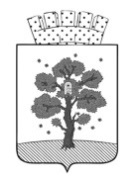 АДМИНИСТРАЦИЯ ОСИНСКОГО ГОРОДСКОГО ОКРУГАПЕРМСКОГО КРАЯУПРАВЛЕНИЕ ОБРАЗОВАНИЯ И СОЦИАЛЬНОГО РАЗВИТИЯ АДМИНИСТРАЦИИ ОСИНСКОГО ГОРОДСКОГО ОКРУГА
П Р И К А ЗО проведении конкурсного отборадля включения в кадровый резерв руководителей муниципальных образовательных учреждений Осинского городского округаНа основании Федерального закона от 29 декабря 2012 г. №273-ФЗ «Об образовании в Российской Федерации», Положения о кадровом резерве руководителей муниципальных образовательных учреждений Осинского городского округа, утвержденного приказом Управления образования и социального развития администрации Осинского городского округа от 18 ноября 2022 г. №45,ПРИКАЗЫВАЮ:Провести конкурсный отбор для включения в кадровый резерв руководителей муниципальных образовательных учреждений Осинского городского округа (далее - кадровый резерв) в период с 1 декабря по 20 декабря 2022 г.Утвердить прилагаемые:потребность в кадровом резерве; график формирования кадрового резерваКонтроль за исполнением настоящего приказа возложить на заместителя начальника управления образования и социального развития Вяткину И.А.Заместитель главы городскогоокруга-главы администрации Осинского городского округапо социальной политике, начальник управления  образованияи социального развитияадминистрации Осинскогогородского округа							                     А.Ю.СадиловУТВЕРЖДЕНАприказом УОиСРот 30.11.2022 №49Потребность в кадровом резерве руководителей муниципальных образовательных учрежденийУТВЕРЖДЕНприказом УОиСРот 30.11.2022 №49График формирования кадрового резерва30.11.2022             г. Оса                              № 49Направление деятельностиНаименование должностиКвалификационные требования Количество лиц, подлежащих включению в кадровый резервРуководство образовательным учреждением Руководитель (директор, заведующий) образовательного учрежденияналичие высшего профессионального образования по профилю (педагогическое) и стажа работы на педагогических или руководящих должностях не менее 5 лет, или при наличии высшего профессионального       образования по направлениям       подготовки «Государственное     и муниципальное управление»,     «Менеджмент», «Управление персоналом» и стаж работы на педагогических должностях не менее 5 лет, или при наличии высшего профессионального образования и дополнительного профессионального образования в области государственного и муниципального управления или менеджмента и экономики и стаж работы на педагогических или руководящих должностях не менее 5 летне более 9Руководство образовательным учреждением Руководитель (директор) учреждения дополнительного образованияналичие высшего профессионального образования по профилю (педагогическое) и стажа работы на педагогических или руководящих должностях не менее 5 лет, или при наличии высшего профессионального       образования по направлениям       подготовки «Государственное     и муниципальное управление»,     «Менеджмент», «Управление персоналом» и стаж работы на педагогических должностях не менее 5 лет, или при наличии высшего профессионального образования и дополнительного профессионального образования в области государственного и муниципального управления или менеджмента и экономики и стаж работы на педагогических или руководящих должностях не менее 5 летне более 2МероприятиеСрокРазмещение на официальном сайте отдела образования и воспитания детей Управления образования и социального развития информации о проведении конкурсного отбора для формирования кадрового резерва до 01.12.2022 г.Прием документов от участников конкурсного отбора в кадровый резервдо 20.12.2022 г. Проверка на полноту и достоверность представленных документов, оценка на предмет их соответствия требованиям до 20.12.2022 г.Оценка профессиональных и личностно-деловых качеств кандидатов в кадровый резерв в форме тестирования до 27.12.2022 г.Заседание Комиссии по результатам проведения конкурсного отбора 27.12.2022 г. Размещение на официальном сайте отдела образования и воспитания детей Управления образования и социального развития приказа о включении (об отказе во включении) кандидата в кадровый резервдо 30.12.2022 г.